ПОЛОЖЕНИЕ О СОРЕВНОВАНИЯХ ПО КОНКУРУЛИЧНО-КОМАНДНЫЙ ЧЕМПИОНАТ И ПЕРВЕНСТВО ПРИВОЛЖСКОГО ФЕДЕРАЛЬНОГО ОКРУГАОБЩАЯ ИНФОРМАЦИЯОБЩИЕ УСЛОВИЯСоревнования проводятся в соответствии сПравилами вида «Конный спорт» утв. Приказом от Минспорттуризма России №818 от 27.07.2011 г., в редакции приказа Минспорта России №500 от 08.06.2017 г.Общим регламентом FEI, 23-е изд., с изм. на 01.01.2018 г.Ветеринарным Регламентом ФКСР, утв. 14.12.2011 г., действ. с 01.01.2012 г.Ветеринарным регламентом FEI, 14-е изд., действ. с 01.01.2018г.Правилами соревнований FEI по конкуру, 26-е изд., действ. с 01.01.2018 г.Действующим Регламентом ФКСР по конному спортуПоложением о межрегиональных и всероссийских официальных спортивных соревнованиях по конному спорту на 2018 год, утвержденным Министерством спорта России и ФКСРПравилами FEI по антидопинговому контролю и медикаментозному лечению лошадей (2-е изд., с изм. на 01.01.2018)Всеми действующими поправками к указанным выше документам, принятыми в установленном порядке и опубликованными ФКСР.Настоящим положениемОРГАНИЗАТОРЫФедерация конного спорта РоссииМинистерство спорта Нижегородской областиФедерация конного спорта Нижегородской областиКонноспортивный клуб «Пассаж»Нижегородский центр верховой ездыЦентр автомотоспорта «Академия»Магазин товаров для конного спорта Prokoni ShopКонная лавка «Кавалерия»Конный магазин «Лансада»Оргкомитет:Ответственность за организацию соревнований несет Оргкомитет, ответственность за проведение соревнований несет Главная судейская коллегия. Оргкомитет и Главная судейская коллегия оставляют за собой право вносить изменения в программу соревнований в случае непредвиденных обстоятельств. Федерация конного спорта России не несет ответственности по вопросам финансовых обязательств Оргкомитета.ГЛАВНАЯ СУДЕЙСКАЯ КОЛЛЕГИЯ И ОФИЦИАЛЬНЫЕ ЛИЦАТЕХНИЧЕСКИЕ УСЛОВИЯПРИГЛАШЕНИЯ И ДОПУСКДОПУСК К УЧАСТИЮ В СОРЕВНОВАНИЯХ:	Участие одной лошади под двумя всадниками в одном маршруте допускается в маршрутах с высотой препятствий до 100 см включительно, кроме лошадей 5 лет, для которых участие под двумя всадниками в одном маршруте не допускается.	Лошадь может стартовать не более двух раз в день, однако, по усмотрению Главного судьи, может быть разрешен третий старт лошади в случае, если лошадь выступает в маршрутах с высотой препятствий не выше 100 см, кроме лошадей 5 лет, которые не могут стартовать более 2 раз в день.	Лошади 5 лет не могут стартовать в маршрутах с высотой препятствий более 110 см.	Спортивные пары, принимающие участие в зачетах по детям, юношам и юниорам допускаются участию в открытом классе в других маршрутах. 	Командное Первенство проводится отдельно по возрастным категориям: дети и  юноши. 	Командный Чемпионат проводится по группе «B».	К участию допускаются до 2-х спортивных команд от одного субъекта Российской Федерации. Состав спортивной команды  не менее 2-х человек (полная команда – 3 человека, зачет по 2 лучшим). В случае участия в соревнованиях двух спортивных команд от одного субъекта Российской Федерации только одна спортивная команда может состоять из 2-х спортсменов.  Количество лошадей на всадника – 1 лошадь. ЗАЯВКИ	Предварительные заявки подаются по установленной форме до 18:00 03.07.2018 e-mail: mshapkova@gmail.com (Щапкова Марина Юрьевна).	Подача предварительной заявки обязательна!	Обо всех изменениях в заявках на участие просьба сообщить по e-mail: mshapkova@gmail.com или по телефону: +7(910)392-95-87 (Щапкова Марина Юрьевна)	Окончательные заявки – на мандатной комиссии.УЧАСТИЕК участию в соревнованиях допускаются спортсмены, имеющие действующую регистрацию ФКСР.На мандатную комиссию должны быть предоставлены следующие документы:– 	документ, подтверждающий регистрацию ФКСР на 2018 год;–	документ, подтверждающий оплату взноса за участие в соревнованиях ФКСНО 	на 2018 год (для нижегородских спортсменов);– 	заявка по форме;– 	паспорт(а) спортивной лошади ФКСР;– 	документ, подтверждающий уровень технической подготовленности спортсмена 	(зачетная 	книжка, удостоверение о спортивном разряде/звании);– 	действующий медицинский допуск спортивного диспансера;– 	для спортсменов, которым на день проведения соревнования не исполнилось 18 	лет, требуется нотариально заверенные доверенность (заявление) тренеру от 	родителей или законного опекуна на право действовать от их имени и 	разрешение на участие в соревнованиях по конному спорту;– 	для детей, а также для юношей, в случае их участия в соревнованиях более старшей 	возрастной категории – заявление тренера о технической готовности спортсмена и 	заверенные 	нотариально или написанные в присутствии Главного судьи/Главного 	секретаря соревнований заявления от родителей об их согласии;– 	действующий страховой полис или уведомление ФКСР об оформлении страховки 	через ФКСР.Ветеринарному врачу соревнований при въезде на территорию проведения соревнований предоставляется ветеринарное свидетельство (сертификат).Всадники, не достигшие 16 лет, не могут принимать участие в соревнованиях на лошадях, моложе 6-ти лет.Для всех категорий всадников обязательно ношение защитного шлема во время тренировки, разминки и выступления. ВЕТЕРИНАРНЫЕ АСПЕКТЫСостояние здоровья лошадей должно быть подтверждено ветеринарным свидетельством установленного образца. Обязательно наличие серологических исследований и профилактических прививок в соответствии с эпизоотической обстановкой в регионе.Ветеринарный осмотр лошадей проводится по прибытию и на разминке, ветеринарное свидетельство предоставляется врачу соревнований Гонину Евгению Юрьевичу.ЖЕРЕБЪЕВКА УЧАСТНИКОВ	Жеребьевка участников на 06.07.2018 (пятницу) будет проводиться 05.07.2018 г. в 18:00, на остальные дни соревнований – по окончании маршрутов № 3 и № 6 соответственно.ПРОГРАММА СОРЕВНОВАНИЙ!!! Оргкомитет оставляет за собой право расширить программу соревнований соревнованиями «открытого класса» (маршруты с гандикапом, кроме маршрутов 1А, 4А, 7А). Результаты соревнований «Открытого класса» не могут быть основанием для присвоения или подтверждения спортивных разрядов, не учитываются в результатах официальных соревнований, но являются квалификационными к соревнованиям следующего технического уровня сложности.Организационный комитет оставляет за собой право изменять время начала соревнований, а также изменять порядок езд с информированием об этом всех заинтересованных лиц!ОПРЕДЕЛЕНИЕ ПОБЕДИТЕЛЕЙ И ПРИЗЕРОВ	Победитель и призеры Личного Чемпионата и Первенства Приволжского федерального округа по конкуру определяются в каждом зачете согласно статье проведения маршрута. Награждается три первых места в зачете.	Победитель Первенства ПФО среди детей определяется по наименьшей сумме штрафных очков в маршрутах № 1, 4, 7. В случае равенства суммы преимущество имеет пара «всадник-лошадь» с лучшим результатом (занятым местом) в маршруте № 7.	Победитель Первенства ПФО среди юношей определяется по наименьшей сумме штрафных очков в маршрутах № 2, 5, 8. В случае равенства суммы преимущество имеет пара «всадник-лошадь» с лучшим результатом (занятым местом) в маршруте № 8.	Победитель Чемпионата ПФО определяется по наименьшей сумме штрафных очков в маршрутах № 3, 6, 9 (по группе «В»). В случае равенства суммы преимущество имеет пара «всадник-лошадь» с лучшим результатом (занятым местом) в маршруте № 9.	Победитель и призеры Командного Первенства Приволжского федерального округа по конкуру определяются по двум дням по наименьшей сумме мест двух лучших всадников команды, занятых ими в маршрутах № 1 и 4 (дети), в маршруте № 2 и 5 (юноши). В случае равенства суммы мест, более высокую строчку будет занимать та команда, лучший всадник которой занял более высокое место. В случае, если один из участников команды не закончил маршрут, его результат равен последнему месту, которое он мог бы занять в этом маршруте.	Победитель и призеры Командного Чемпионата Приволжского федерального округа по конкуру по группе «В» определяются по двум дням по наименьшей сумме мест двух лучших всадников команды, занятых ими в маршруте № 3 и 6. В случае равенства суммы мест, более высокую строчку будет занимать та команда, лучший всадник которой занял более высокое место. В случае, если один из участников команды не закончил маршрут, его результат равен последнему месту, которое он мог бы занять в этом маршруте.НАГРАЖДЕНИЕ	Во всех зачетах Личного Чемпионата и Первенства Приволжского федерального округа по конкуру награждается три призовых места.	Победители и призеры каждого зачета награждаются медалями, дипломами соответствующих степеней, ценными призами и подарками от партнеров, их лошади награждаются розетками. 	Победители Личного Чемпионата и Первенства Приволжского федерального округа по конкуру награждаются кубками, медалями и дипломами, их лошади награждаются попонами и розетками.  	Тренеры абсолютных победителей награждаются дипломами.	Победители Командного Чемпионата и Первенства Приволжского федерального округа по конкуру (1 командное место) награждаются общим командным призом (стела или тарелка), медалями, дипломами соответствующих степеней и подарками от партнеров, их лошади награждаются розетками.	Призеры Командного Чемпионата и Первенства Приволжского федерального округа по конкуру (2 и 3 командные места) награждаются медалями, дипломами соответствующих степеней и подарками от партнеров, их лошади награждаются розетками.	Организаторы соревнований оставляют за собой право учреждать дополнительные призы и подарки.	Церемония награждения победителей и призеров будет проводиться в пешем строю (время будет объявлено дополнительно). Организаторы оставляют за собой право вносить изменения.РАЗМЕЩЕНИЕ1.Участники: - «Гостиница Нижегородская»: ул. Кузнечихинская, 73 Тел. +7 (831) 417-11-61 - Гостиница «12 месяцев»: ул. Цимлянская, 5 Тел. +7 (831) 423-43-24, http://12mes-otel.ru- Гостиница «Очаг»: ул. Родионова, 197 к.3Тел. +7 (831) 469-03-43Бронирование гостиницы участники осуществляют самостоятельно. 2.Лошади Летники с первоначальной подстилкой 1000 руб./сутки без кормов.В случае заезда после 12:00 и выезда до 12:00 взимается плата за полдня (500 рублей).Летники под амуницию предоставляются на условиях 700 руб./сутки. (350руб./0,5сут.)Корма: сено – 12р./кг, овес – 15р./кгВ стоимость постоя входит использование манежа/поля (1 час в день). Стоимость подключения коневоза к электричеству – 500 руб./сутки.Размещение производится по предварительным заявкам по тел. +7(910)795-51-88 (Кузмин Владимир Порфирьевич), а также указывается в предварительной заявке на соревнование.3. Приезд:Время и дата приезда всадников, прибытия лошадей должны быть поданы в Оргкомитет заранее.По желанию спортсмена и договоренности с Оргкомитетом возможно более ранний заезд и поздний отъезд.О более раннем приезде спортсменов и лошадей необходимо сообщить в Оргкомитет.ФИНАНСОВЫЕ УСЛОВИЯСтартовые взносы за каждый старт:Все категории участников: 1 500 рублей!!! При отказе спортсмена от участия в соревнованиях стартовый взнос возврату не подлежит!Организация и проведение соревнований, оплата ценных призов, реклама, оплата проезда, проживания и работы судей и обслуживающего персонала, оплата наградной атрибутики осуществляются за счет стартовых взносов. Аренда спортсооружений – за счет средств министерства спорта Нижегородской области или подведомственных ему учреждений. Данные расходы осуществляются на основании приказа и сметы расходов, утвержденных министерством спорта Нижегородской области.	Командирование спортсменов, водителей, тренеров, коноводов, представителей спортсменов, доставка, размещение и кормление лошадей, оплата ветеринарных услуг осуществляется за счет командирующих организаций или заинтересованных лиц.Оргкомитет обеспечивает техническое обслуживание соревнований, оказание первой медицинской или ветеринарной помощи во время соревнований.СТРАХОВАНИЕ	Ответственность Организаторов перед участниками и третьими лицами – в соответствии с Федеральным Законом «О физической культуре и спорте в Российской Федерации» от 23 ноября  2007 года.	Настоятельно рекомендуется каждому участнику соревнований и владельцу лошади иметь во время соревнований при себе действующий страховой полис о договоре страхования гражданской ответственности.Данное положение является официальным приглашением на соревнования.Подача заявки на соревнования означает согласие со всеми условиями положения.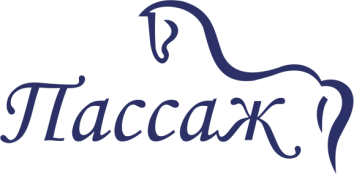 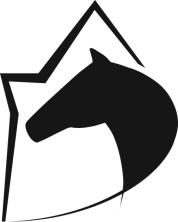 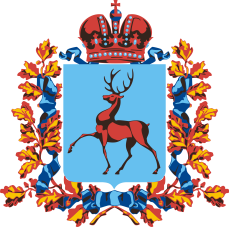 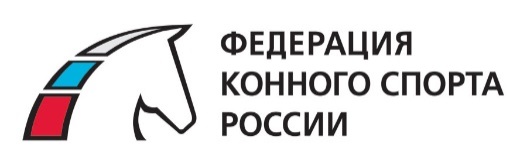 «УТВЕРЖДЕНО»Директор ООО КСК «Пассаж»__________________ А.Г. Балыкин«___»_________2018 «СОГЛАСОВАНО»Президент Федерации конного спорта Нижегородской области__________________В.Н. Лунин«___»________2018 «УТВЕРЖДЕНО»Министр спорта Нижегородской области __________________С.Ю. Панов «___»________2018«УТВЕРЖДЕНО»Протоколом Бюро ФКСР № _____________________от «___» ___________2018 _____________М.В.СечинаПрезидент Федерацииконного спорта РоссииСТАТУС СОРЕВНОВАНИЙ:межрегиональныеКВАЛИФИКАЦИОННЫЕ К:выполнению разрядных нормативов до КМС включительноКАТЕГОРИЯ СОРЕВНОВАНИЙ:лично-командныеДАТА ПРОВЕДЕНИЯ:5-8 июля 2018 годаМЕСТО ПРОВЕДЕНИЯ:Конноспортивный комплекс «Пассаж»Регистрационные данныев ФГИС "Меркурий"RUномер 1803531ООО КСК «Пассаж»603093, г.Нижний Новгород, ул.Овражная, 62Члены Оргкомитета турнираКузмин Владимир Порфирьевич – размещение лошадейтелефон: +7(910)795-51-88Члены Оргкомитета турнираОкунева Ольга Николаевна – финансовые вопросытелефон: +7(831)410-13-13Члены Оргкомитета турнираХохлачева Марина Владимировна – организационные вопросытелефон: +7(915)943-03-01Члены Оргкомитета турнираЩапкова Марина Юрьевна – прием заявоктелефон: +7(910)392-95-87 mshapkova@gmail.com Директор турнираБалыкина Ольга Анатольевнателефон: +7(915)-946-87-09ФИОКатегорияРегионГлавный судья Корнилов М.В.ВКМосковская обл.Судьи-члены ГСКПанова С.В.1КСамарская обл.Лосева С.Г.1ККировская обл.Технический делегатПанова С.В.1КСамарская обл.Главный секретарьВяльшин С.Т.1Кг.МоскваЗам. главного секретаряЩапкова М.Ю.2КНижегородская обл.Курс-дизайнер Дудина С.А.МК2*Республика Марий ЭлАссистент курс-дизайнераКолбина Е.В.МК1*Кировская обл.Шеф-стюардХохлачева М.В.1КНижегородская обл.Ассистент шеф-стюардаКозикова С.А.2КНижегородская обл.Ветеринарный врачГонин Е.Ю.Нижегородская обл.Соревнования проводятсяна открытом грунтеТип грунта:еврогрунтРазмеры боевого поля:35×70 мРазмеры разминочного поля:40×60 мКатегории приглашенных участников:взрослые всадники/взрослые всадники на молодых лошадях/юниоры/юноши/дети/любителиКоличество лошадей на одного всадника:не ограничено (личный зачет)1 лошадь (командный зачет)Количество приглашенных всадников из одного региона:не ограниченно (личный зачет)не более 2 команд (командный зачет)Количество регионов, приглашённых к участиюне ограниченно СоревнованиеУсловия допускаГруппа «В»Мужчины и женщины 16 лет и старше, имеющие не ниже 2 спортивного разряда, на лошадях 6 лет и старшеГруппа «С»Мужчины и женщины 16 лет и старше на лошадях 7-ми, 6-ти, 5-ти, 4-х летГруппа «D»Мужчины и женщины 16 лет и старше, имеющие не выше 2 спортивного разряда и не выступавшие в текущем и 2-х предшествующих годах в соревнованиях группы «А» и «В»,  на лошадях 6 лет и старшеЮниоры и юниорки16-21 год (1997-2002 г.р.)  на лошадях 6 лет и старшеЮноши и девушки14-18 лет (2000-2004 г.р.)  на лошадях 6 лет и старшеМальчики и девочки12-14 лет (2004-2006 г.р.)  на лошадях 6 лет и старшеОткрытый классВсе категории участников на лошадях 6 лет и старшеДатаВремяПрограмма соревнований5 июля(четверг)12:00Мандатная комиссия5 июля(четверг)15:45Совещание судей и представителей команд5 июля(четверг)16:00Ветеринарная инспекция5 июля(четверг)18:00Жеребьевка участников на 6 июля6 июля(пятница)10:00Маршрут № 1А– 80-100 см, в две фазы, ст. 16.16.5.6, табл. В - группа «C» (4-5 лет) – 80-85 см;- группа «C» (6-7 лет) – 95-100 см.6 июля(пятница)ХХ:ХХМаршрут № 1– 80-90 см, в две фазы, ст. 16.16.5.6, табл. В - зачет для детей – 90 см.6 июля(пятница)ХХ:ХХМаршрут № 2 – 100-110 см, на чистоту и резвость, ст. 9.8.2.1, табл. В- группа «D» – 100 см;- зачет для юношей – 110 см.6 июля(пятница)ХХ:ХХМаршрут № 3– 115-120 см, в две фазы, ст. 16.16.5.6, табл. А - группа «B» – 120 см. 7 июля(суббота)10:00Маршрут № 4А– 90-105 см, на чистоту и резвость, ст. 9.8.2.1, табл. В - группа «C» (4-5 лет) – 90-95 см;- группа «C» (6-7 лет) – 100-105 см.7 июля(суббота)ХХ:ХХМаршрут № 4– 85-95 см, на чистоту и резвость, ст. 9.8.2.1, табл. В - зачет для детей – 95 см.7 июля(суббота)ХХ:ХХМаршрут № 5 – 105-115 см, в две фазы, ст. 16.16.5.3, табл. В - группа «D» – 105 см;- зачет для юношей – 115 см.7 июля(суббота)ХХ:ХХМаршрут № 6 – 120-125 см, на чистоту и резвость, ст. 9.8.2.1, табл. А - зачет для юниоров – 125см;- группа «B»  – 125см.Квалификационный к маршруту №9 - 130см: максимум 8 ш.о.(если больше 8 ш.о., то маршрут №9 – «открытый класс» 120 см)8 июля(воскресенье)10:00Маршрут № 7А – 105-110 см, с перепрыжкой, ст.9.8.2.2, 13.1.2, табл. В - группа «C» (6-7 лет) – 105-110 см.8 июля(воскресенье)ХХ:ХХМаршрут № 7 – 90-100 см, с перепрыжкой, ст.9.8.2.2, 13.1.3, табл. А - зачет для детей – 100 см.8 июля(воскресенье)ХХ:ХХМаршрут № 8 – 110-120 см, с перепрыжкой, ст.9.8.2.2, 13.1.3, табл. А - группа «D» – 110 см;- зачет для юношей – 120 см.8 июля(воскресенье)ХХ:ХХМаршрут № 9 – 120/130 см, с перепрыжкой, ст.9.8.2.2, 13.1.2, табл. А - зачет для юниоров – 130см;Квалификационный к IV Летней Спартакиаде Молодежи России 2018 (мах – 4 ш.о.)- группа «B»  – 130см.ПримечанияХХ:ХХвремя будет уточняться«СОГЛАСОВАНО»________________   Председатель Комитета ФКСРпо конкуру«___» ____________ 2018г.«СОГЛАСОВАНО»________________   Председатель Судейского Комитета ФКСР«___» ____________ 2018г.